Ålands lagtings beslut om antagande avLandskapslag om ändring av 90 § räddningslagen för landskapet Åland	I enlighet med lagtingets beslut ändras 90 § 4 mom. räddningslagen (2006:106) för landskapet Åland sådant det lyder i landskapslagen 2013/94, som följer:90 §Undersökning av olyckor- - - - - - - - - - - - - - - - - - - - - - - - - - - - - - - - - - - - - - - - - - - - - - - - - - - -	Polisen ska företa en polisundersökning enligt 6 kap. 1 § i polislagen (FFS 872/2011), vilken är tillämplig på Åland i enlighet med landskapslagen (:) om tillämpning på Åland av polislagen, för att reda ut brandorsaken vid sådana eldsvådor som har lett till dödsfall, personskador eller betydande egendomsskador.__________________	Denna lag träder i kraft den__________________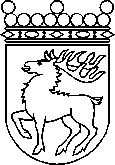 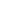 Ålands lagtingBESLUT LTB 79/2020BESLUT LTB 79/2020DatumÄrende2020-09-30LF 33/2019-2020	Mariehamn den 30 september 2020	Mariehamn den 30 september 2020Roger Nordlund  talmanRoger Nordlund  talmanKatrin Sjögren  vicetalmanBert Häggblomvicetalman